Thermochemistry Review Packet2016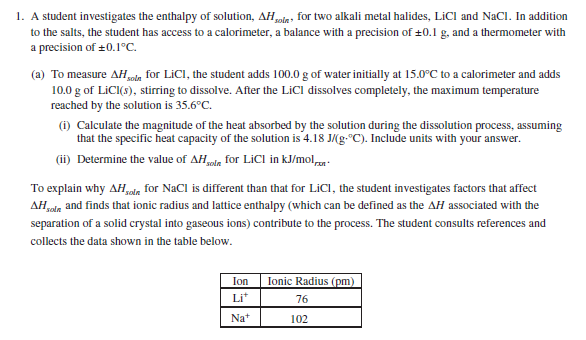 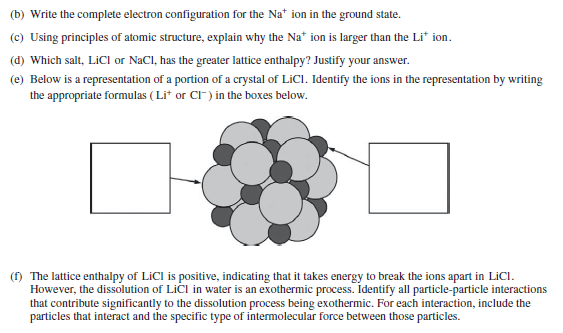 2016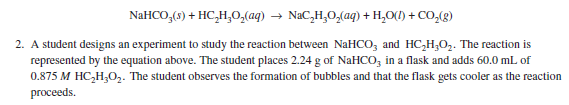 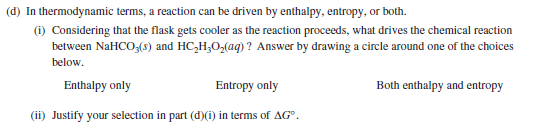 2015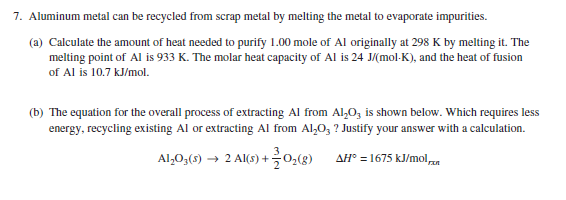 2014 #6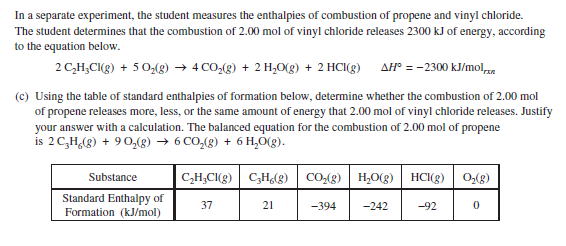 2013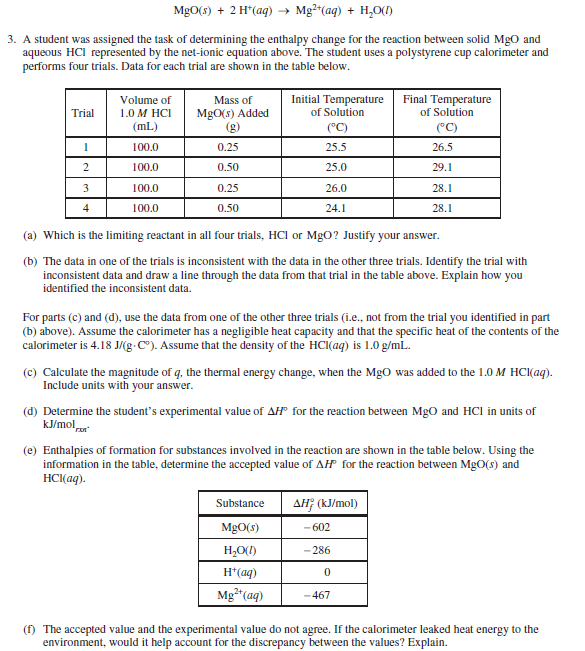 2012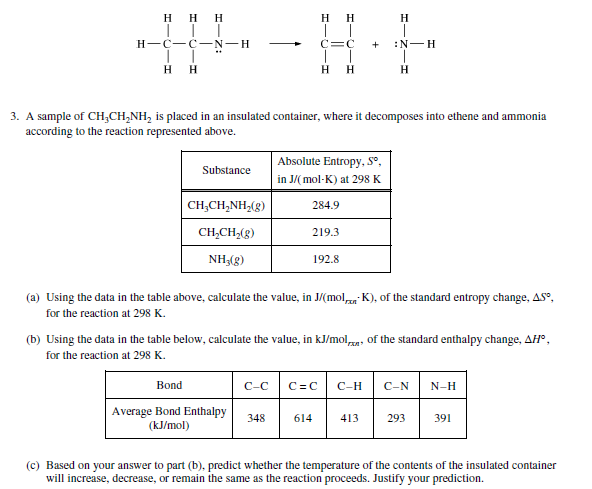 2012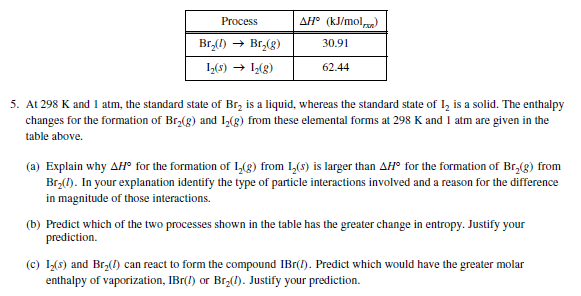 2011 form B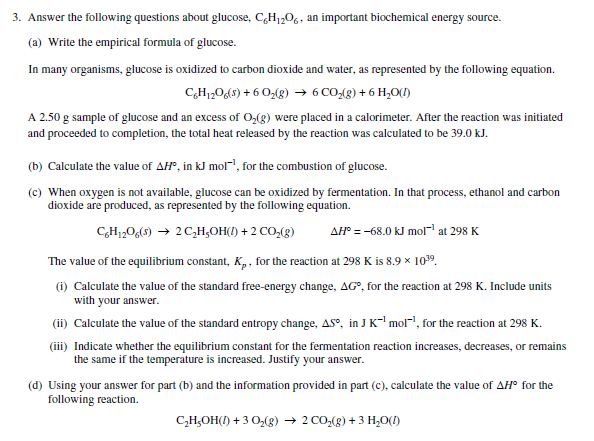 2011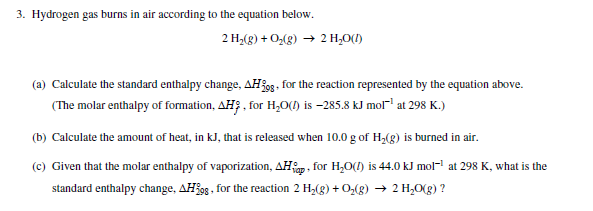 2011 #5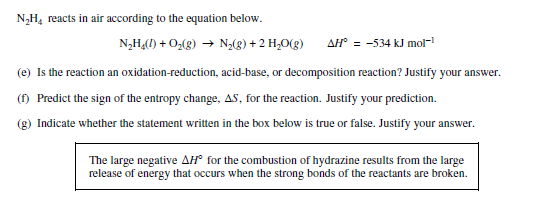 2010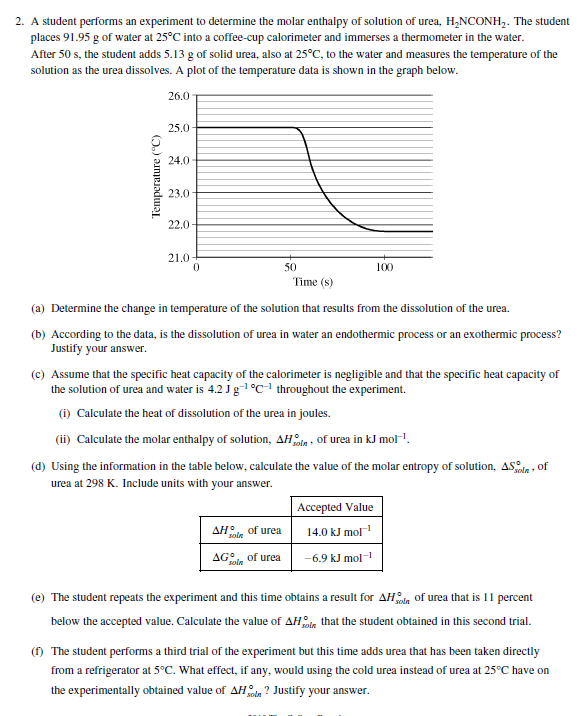 2009 Form B  #5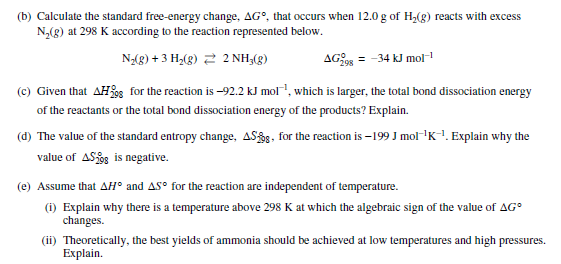 2009 #5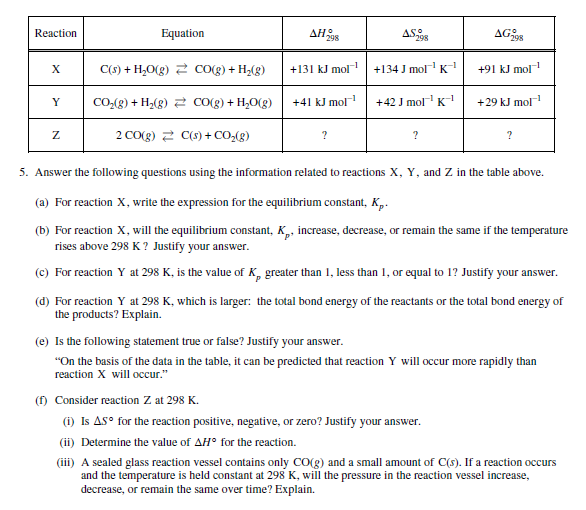 